НАКЛОН (Вправо) Растягиваемые Мышцы: Двуглавая м. бедра,ягодичная м., м. выпрямляющие позвоночник,приводящие м. бедра. Положение ноги врозь. Колени слегка согнуты, носки врозь под углом 45 .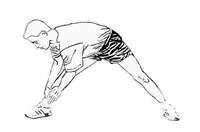 Медленно согнуться в талии в направлении колена. Держать спину прямо. Сгибаться до появления напряжения в бицепсе бедра. Удерживать 15 секунд.Повторить дважды.НАКЛОН (Вперед) Растягиваемые Мышцы:Двуглавая м. бедра,ягодичная м., м. выпрямляющие позвоночник,приводящие м. бедра.Положение ноги врозь. Колени слегка согнуты, носки врозь под углом 45 . Медленно согнуться в талии до касания руками пола, перед собой. Держать спину прямо. Сгибаться до появления напряжения в бицепсе бедра. Удерживать 15 секунд.Повторить дважды.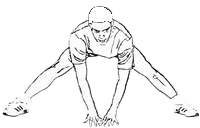 НАКЛОН(Влево) Растягиваемые Мышцы:Двуглавая м. бедра,ягодичная м.,м. выпрямляющие позвоночник,приводящие м. бедра.Положение ноги врозь. Колени слегка согнуты, носки врозь под углом 45 . Медленно согнуться в талии в направлении колена. Держать спину прямо. Сгибаться до появления напряжения в бицепсе бедра. Удерживать 15 секунд.Повторить дважды.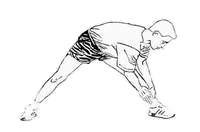 ВЫПАДЫ(Влево, Вправо) Растягиваемые Мышцы:Приводящие м. бедра,двуглавая м. бедра.Положение ноги врозь. Слегка подать корпус вперед, медленно совершить выпад влево. Держать спину прямо, носки врозь под углом 45 . Не допускайте смещения левого колена за пределы левой ступни, по вертикали. Ступня правой ноги смотрит вверх. Удерживать 15 секунд.Поменять ногу. Повторить дважды.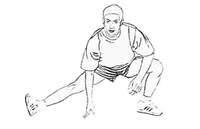 НАКЛОН ВПЕРЕД (Скрестив ноги) Растягиваемые Мышцы:Ягодичная м.,двуглавая м. бедра,напрягатель широкой фасции,м. выпрямляющие позвоночник.В положении стоя. Скрестите ноги, правая нога перед левой. Колени слегка согнуты. Сгибайтесь медленно, скользя руками к голеностопному суставу сзади стоящей ноги. Поменяйте ноги и повторите растягивание. Удерживать 15 секунд.Повторить дважды.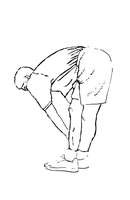 РАСТЯГИВАНИЕ МЫШЦ ПАХОВОЙ ОБЛАСТИ(Сидя) Растягиваемые Мышцы:Приводящие м. бедра.В положении сидя, подошвы ступней вместе, колени врозь. Локтями прижимать колени к полу. Разводить колени до появления напряжения в паху. Удерживать 15 секунд.Повторить дважды.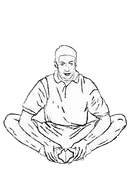 ПОДТЯГИВАНИЕ КОЛЕНА К ГРУДИ(Лежа на спине) Растягиваемые Мышцы:Ягодичная м.,м. выпрямляющие позвоночник.В положении лежа на спине. Немного согнуть колено выпрямленной ноги. Медленно подтяните колено другой ноги к груди, до ощущения хорошего натяжения. Поменять ногу, повторить растягивание. Удерживать 15 секунд.Повторить дважды.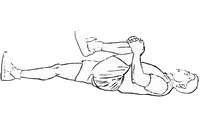 РАСТЯГИВАНИЕ БИЦЕПСА БЕДРА(Лежа на спине) Растягиваемые Мышцы:Двуглавая м. бедра,икроножная м.,ягодичная м..В положении лежа на спине. Прижать колено к груди и медленно выпрямить ногу. Пальцы стопы поднятой ноги потянуть на себя, сократив для этого мышцу голени. Удерживать 10 секунд.Отвести пальцы стопы, расслабив мышцу голени. Снова повторить удержание в течение 10 секунд.Поменять ногу.Повторить дважды.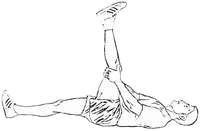 ПЕРЕКРЕСТНОЕ РАСТЯГИВАНИЕ(Лежа) Растягиваемые Мышцы:Ягодичная м.,косые м. живота,м. брюшного пресса,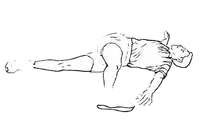 напрягатель широкой фасции,м. выпрямляющие позвоночник.В положении лежа на спине, медленно перенести одну ногу через другую, стараться сохранять угол примерно 90 , руки развести врозь. Вынести ногу к руке. Плечи прижимать к полу.Удерживать 15 секунд.Поменять ногу. Повторить дважды.РАСТЯГИВАНИЕ ЛАТЕРАЛЬНОЙ (Внешней)ЧАСТИ БЕДРА(Лежа) Растягиваемые Мышцы:Грушевидная м.,ягодичная м., напрягатель широкой фасции.В положении лежа на спине. Положить голень левой ноги на колено правой. Голеностоп левой ноги должен касаться правого колена. Спину, плечи и голову прижимать к полу. Ухватившись за левое колено, медленно потянуть ногу на себя, до ощущения натяжения в мышцах бедра. Удерживать 15 секунд.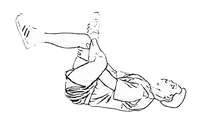 Поменять ногу. Повторить дважды.ПЕРЕКРЕСТНОЕ РАСТЯГИВАНИЕ(Сидя) Растягиваемые Мышцы:М. выпрямляющие позвоночник,ягодичная м.,м. брюшного пресса.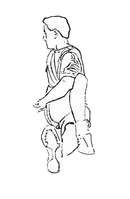 В положении сидя. Поместить правую руку позади себя и повернуть голову и плечи вправо в сторону руки.Левая нога выпрямлена. Согнуть правую ногу в колене и перекинуть через левую, так чтобы стопа правой ноги оказалась около колена левой. Локтем левой руки упереться, с внешней стороны правого колена, при этом, скручивая туловище вправо, до ощущения натяжение.Удерживать 15 секунд.Поменять ногу. Повторить дважды.ВЫШАГИВАНИЯ(Вперед) Растягиваемые Мышцы:Подвздошно-поясничная м.,прямая м. бедра. В положении стоя, выполнить выпад вперед, правой ногой. Колено должно быть стабильно и не двигаться из стороны в сторону.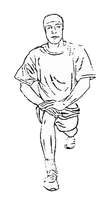 Стараться выдвинуть бедро правой ноги вперед.Удерживать 15 секунд.Поменять ногу. Повторить дважды.РАСТЯГИВАНИЕ МЫШЦ ПЕРЕДНЕЙПОВЕРХНОСТИ БЕДРА(Стоя) Растягиваемые Мышцы:Четырехглавая м. бедра,передняя большеберцовая м..В положении стоя, опереться о стену или стул. Ухватить правую ногу за стопу и подтянуть к ягодичным мышцам. Выдвинуть правое бедро вперед для лучшего растягивания. Удерживать 15 секунд.Поменять ногу. Повторить дважды.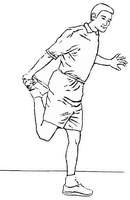 Для увеличения гибкости удерживать растягивание более длительное время. Помните, никогда не забрасывайте ногу.РАСТЯГИВАНИЕ ИКРОНОЖНОЙ МЫШЦЫ(Стоя)2